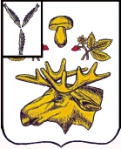 Администрация Базарно-Карабулакского МУНИЦИПАЛЬНОГО районаСаратовской области постановлениеОт 30.01.2019г.                                                                                                            №  80  р.п. Базарный КарабулакОб  утверждении муниципальной  программы«Капитальный ремонт, ремонт и содержание автомобильных дорог общего пользования местного значения  в границах Базарно - Карабулакского муниципального района на 2019 год»        В целях своевременного ремонта и обеспечения сохранности автомобильных дорог, улучшения качества содержания дорожной сети, на основании: Федерального закона от 06.10.2003 года № 131 – ФЗ «Об общих принципах организации местного самоуправления в Российской Федерации»; Федерального закона от 08.11.2007 года № 257 – ФЗ «Об автомобильных дорогах и дорожной деятельности в РФ»; руководствуясь Уставом  Базарно-Карабулакского  муниципального района, администрация  ПОСТАНОВЛЯЕТ:1.Утвердить муниципальную  программу «Капитальный ремонт, ремонт и содержание автомобильных дорог общего пользования местного значения в границах   Базарно-Карабулакского  муниципального района на 2019 год» согласно приложению.2. Настоящее постановление вступает в силу с момента его подписания. 3. Контроль за исполнением настоящего постановления возложить на первого заместителя главы администрации района Будеева И.А.Глава муниципального района					                             О.А. Чумбаев                                                                                                                    Приложение к 										                          постановлению администрации                                                                                                              Базарно-Карабулакского                                                                                                                  муниципального района                        от  30.01.2019 года  №  80Муниципальная программа«Капитальный ремонт, ремонт и содержание автомобильных дорог  общего пользования местного значения в границах Базарно-Карабулакского  муниципального районана 2019 год»Паспортмуниципальной  программы  «Капитальный ремонт, ремонт и содержание   автомобильных дорог общего пользования местного значения в границах   Базарно - Карабулакского  муниципального района  на 2019  год»1. Содержание проблемы и обоснование необходимости ее решения программно - целевым методом	Дорожная сеть Базарно - Карабулакского муниципального района испытывает повышенную транспортную нагрузку, которая постоянно увеличивается, в результате чего происходит увеличение разрушений на  автомобильных дорогах. По многим из этих автомобильных дорог проходят маршруты школьных автобусов, что вызывает тревогу в плане безопасности дорожного движения.. Администрация района не может остаться в стороне от решения данной проблемы. Поэтому проблему ремонта автомобильных дорог необходимо решать программным способом.	 Настоящая Программа разработана для решения задач по развитию и совершенствованию технико - эксплуатационного состояния автомобильных дорог общего пользования местного значения в границах Базарно – Карабулакского муниципального района.	Настоящая Программа устанавливает плановые показатели по основному виду деятельности в сфере дорожного хозяйства Базарно - Карабулакского муниципального района на 2019 год.2. Цель и задачи Программы	Целью настоящей Программы является: обеспечение сохранности и развитие  автомобильных дорог общего пользования местного значения в границах Базарно – Карабулакского муниципального района, улучшение их технического состояния, безопасность дорожного движения; создание благоприятных организационно - правовых и экономических условий для обеспечения качественного содержания, своевременного ремонта  автомобильных дорог, а также эффективного использования выделяемых средств для реализации программных мероприятий из средств областного дорожного фонда и местного бюджета.	Настоящая Программа представляет собой план мероприятий, обеспечивающий решение актуальных проблем для Базарно - Карабулакского муниципального района задач по улучшению технико-эксплуатационного состояния дорожной сети.	Основной задачей настоящей Программы является проведение капитального ремонта, ремонта и содержания автомобильных дорог общего пользования местного, приведение в нормативное состояние   автомобильных дорог в границах Базарно – Карабулакского муниципального района.3. Программные мероприятия (приложение) 4. Ресурсное обеспечение Программы	Финансирование настоящей Программы осуществляется из средств областного дорожного фонда и местного бюджета. 5. Сроки реализации Программы.Настоящая Программа реализуется в течении  2019 года6. Организация управления реализацией Программы и контроль за ходом ее выполнения	Управление реализацией Программы осуществляет муниципальный заказчик Программы – администрация Базарно  - Карабулакского      муниципального района.	Муниципальный заказчик Программы с учетом выделяемых на реализацию Программы финансовых средств уточняет затраты по мероприятиям Программы, оценочные показатели и состав исполнителей, формирует адресный перечень по капитальному ремонту, ремонту и содержание  автомобильных дорог общего пользования местного значения в границах Базарно – Карабулакского муниципального района.	Контроль за ходом реализации мероприятий Программы осуществляется администрацией Базарно - Карабулакского      муниципального района.	Муниципальный заказчик Программы осуществляет координацию деятельности исполнителей мероприятий Программы, обеспечивая их согласованные действия по реализации программных мероприятий, а также по целевому использованию средств областного дорожного фонда и местного бюджета.	Исполнителями программных мероприятий являются: подрядные организации осуществляющие деятельность в сфере дорожного хозяйства, на основании муниципальных контрактов в соответствии с Российским законодательством.	Муниципальный заказчик Программы обеспечивает подготовку отчетных данных об исполнении программных мероприятий и в установленные сроки представляет отчет о выполнении настоящей Программы.7. Оценка эффективности социально - экономических последствий реализации Программы	Реализация настоящей Программы позволит улучшить состояние автомобильных дорог общего пользования местного значения в границах Базарно -  Карабулакского      муниципального района.	Участие организаций дорожного хозяйства в реализации мероприятий настоящей Программы позволит обеспечить постоянную занятость их работников и увеличить налоговые поступления в бюджеты всех уровней бюджетной системы Российской Федерации. Своевременный капитальный ремонт, ремонт и содержание автомобильных дорог общего пользования  местного значения в границах Базарно – Карабулакского муниципального района позволит более эффективно использовать транспортные средства, экономить горюче - смазочные материалы, сократить вредные выбросы в атмосферу, повысить уровень безопасности дорожного движения.Приложение к муниципальной программе «Капитальный ремонт,ремонт и содержание автомобильных дорог общего пользования местного значенияв границах Базарно – Карабулакского муниципального района на 2018 год» Сведения об объемах и источниках финансового обеспечения муниципальной программы «Капитальный ремонт, ремонт и содержание автомобильных дорог общего пользования местного значения в границах Базарно – Карабулакского муниципального района на 2019 год»тыс.руб.Наименование ПрограммыМуниципальная программа «Капитальный ремонт, ремонт и содержание автомобильных дорог общего пользования местного значения в границах Базарно -   Карабулакского  муниципального района на 2019 год» (далее – Программа)Муниципальная программа «Капитальный ремонт, ремонт и содержание автомобильных дорог общего пользования местного значения в границах Базарно -   Карабулакского  муниципального района на 2019 год» (далее – Программа)Основание разработкиПрограммы - Федеральный закон от 8.11.2007г., № 257-ФЗ «Об автомобильных дорогах и дорожной деятельности в РФ»;- Федеральный закон от 6.10.2003г., № 131-ФЗ «Об общих принципах организации местного самоуправления в Российской Федерации»;- Федеральный закон от 8.11.2007г., № 257-ФЗ «Об автомобильных дорогах и дорожной деятельности в РФ»;- Федеральный закон от 6.10.2003г., № 131-ФЗ «Об общих принципах организации местного самоуправления в Российской Федерации»;Муниципальный заказчик ПрограммыАдминистрация Базарно - Карабулакского      муниципального районаАдминистрация Базарно - Карабулакского      муниципального районаОсновные разработчики Программы Администрация Базарно – Карабулакского муниципального районаАдминистрация Базарно – Карабулакского муниципального районаЦель ПрограммыОбеспечение сохранности и развитие  автомобильных дорог Базарно – Карабулакского муниципального района, улучшение их технического состояния, безопасность дорожного движения. Обеспечение сохранности и развитие  автомобильных дорог Базарно – Карабулакского муниципального района, улучшение их технического состояния, безопасность дорожного движения. Задачи Программы- осуществление дорожной деятельности в интересах пользователей автомобильными дорогами;-  капитальный ремонт, ремонт  и содержание автомобильных дорог общего пользования местного значения в границах  Базарно - Карабулакского муниципального района;- содействие повышению безопасности дорожного движения.- осуществление дорожной деятельности в интересах пользователей автомобильными дорогами;-  капитальный ремонт, ремонт  и содержание автомобильных дорог общего пользования местного значения в границах  Базарно - Карабулакского муниципального района;- содействие повышению безопасности дорожного движения.Сроки реализацииПрограммы 2019  год2019  годИсполнители основных мероприятий ПрограммыПодрядные организации, привлеченные на конкурсной основе.  Отдел по транспорту, строительству и ЖКХ администрации Базарно - Карабулакского      муниципального района;Подрядные организации, привлеченные на конкурсной основе.  Отдел по транспорту, строительству и ЖКХ администрации Базарно - Карабулакского      муниципального района;Объем иисточникифинансирования ПрограммыОбъем иисточникифинансирования Программы- общий объем финансирования мероприятий программы составляет  - 6 851,8   тыс. рублей;Источники финансирования:  - областной дорожный фонд – 6 798,7 тыс.руб.- местный бюджет –  53,1   тыс. руб. Целевой показатель  ПрограммыЦелевой показатель  ПрограммыПротяженность автомобильных дорог общего пользования местного значения на территории Базарно – Карабулакского муниципального района Саратовской  области – 406,903 км. Ожидаемые конечные результаты реализации ПрограммыОжидаемые конечные результаты реализации Программы-  улучшение технико - эксплуатационного содержания автомобильных дорог; - сокращение количества ДТП.Система организации контроля заисполнениемПрограммыСистема организации контроля заисполнениемПрограммыКонтроль выполнения мероприятий Программы осуществляется: -администрацией Базарно-Карабулакского      муниципального района..Наименование мероприятийСрок исполненияОжидаемые результаты (выполнение объемов) км.Объем финансированияОбъем финансированияОбъем финансированияОтветственный за исполнениеНаименование мероприятийСрок исполненияОжидаемые результаты (выполнение объемов) км. ВсегоОбластной дорожный фондМестный бюджетОтветственный за исполнение12345671. Основное мероприятие «капитальный ремонт, ремонт и содержание автомобильных дорог общего пользования местного значения  в границах Базарно – Карабулакского муниципального района».2019 год406,9036 851,86 798,753,1Администрация Базарно – Кара-булакского муниципального районав том числе: Администрация Базарно – Кара-булакского муниципального района1.1 Ремонт участков автомобильной дороги  в р.п. Базарный Карабулак, ул. Ленина  2019 год1,16 851,86 798,753,1Администрация Базарно – Кара-булакского муниципального района